PROFILE  Art Educator with over 25 years of experience educating students in grades 9-12 and six years of experience teaching at the College level. Relevant skills include teaching visual art studio classes including drawing, painting, ceramics and art appreciation at the both K-12 as well as the postsecondary level.      EDUCATION  2010  	Ph.D., Art Education, Florida State University, Tallahassee, FL  Dissertation: What Adolescent African American Males Say About Music Videos with Implications for Art Education  Advisor: Tom Anderson, Ph.D.   2002  	M.Ed.- Educational Leadership. Valdosta State University, Valdosta, GA. 1995  	BFA-Art Education. Valdosta State University, Valdosta, GA.  Georgia Teaching Certification  	 Certificate L7 Educational Leadership (P-12), Certificate Level C Art Education  (P-12), Certificate Level SRT7 ESOL (P-12)   PROFESSIONAL EXPERIENCE  Adjunct Faculty, Art Education – Florida State University, Tallahassee, FL  2015 – 2016  • 	Taught Graduate level courses:   o 	ARE 5950 Seminar and Professional Practices in Art Education and   	o 	ARE 5245 Program Development for Therapeutic, Educational, and Community Arts Contexts  Adjunct Faculty, Art Education – Southern Regional Technical College, Thomasville, GA. 2012 – Present  Taught ARTS 1101 Art Appreciation  ESOL Instructor. Cairo High School, Cairo, GA.   2008-2014  Taught Communications I, Communications II  Art Educator, Dutchtown High School, Hampton, GA. 2016-Present Teach Visual Art Composition I, Visual Art Ceramics/Pottery I, Visual Art Painting I, Visual, Art Drawing I, AP Art Studio Art Educator. Cairo High School, Cairo, GA.    1995-2016 Teach Visual Art Composition I, Visual Art Ceramics/Pottery I, Visual Art Painting I, Visual, Art Drawing I, AP Art History  PROFESSIONAL AFFILIATIONS  1995-Present  	National Art Education Association   	  	  	  	  	  1995-Present  	Georgia Art Education Association   	  	  	  	  	  Life Member  	Committee on Multiethnic Concerns  	   	  	  	  	  	 2010-2012  	Member, Committee on Multiethnic Concerns Co-President    	  2013-2015  	Co-President, District Nine, Georgia Association of Art Educators  2012-2014  	Co-Chair, NAEA Affiliate Committee on Multi-Ethnic Concerns   2011-2014  	Board Member, Georgia Association of Art Educators   	  2015-2017             President-Elect, Georgia Association of Art Educators 2017-2019             President, Georgia Association of Art Educators 2019- Present       Past-President, Georgia Association of Art Educators PUBLICATIONS  Clinton, Z. (2013). Swagger Silhouettes. Arts and Activities.  Clinton, Z. (2013). Building Community Partnerships. Collage Magazine Online, Georgia Art Education Association.  Clinton, Z. (March 2012). Culturally Relevant Pedagogy. NAEA News.  	  Clinton, Z. (April 2010). Visual Culture Art Education. National Art Education Association Monthly Mentor.   PEER REVIEWED/INVITED PRESENTATIONS  November 2016 Harvest for the World: A History of African Americans in Art Education.   Brushes with History: Imagination and Innovation in Art Education Teachers April 2011  	Swagger Silhouettes: How does the visual culture influence adolescents' style? Georgia Art Education Association Spring Conference Jekyll Island, GA.  March 2011  	Stereotypical Images: How Does the World See Me?   National Art Education Association. New York, NY.  November 2010 Committee on Multi Ethnic Concerns inaugural National Think Tank Beyond/New Directions in African American Art: Transformative Aesthetic Curriculum Design- Moderator for Berrisford  Boothe, James Haywood Rolling Jr., & Joan Gaither Baltimore, MD.  October 2010  	Visual Culture in the Local Community: What does it say to adolescents?   Georgia Art Education Association Fall Conference Callaway Gardens, GA.  January 2010  	The effect of Music Videos on African American Males: Implications for Art Education.  Art & Design for Social Justice Symposium & 15th Anniversary Kids’ Guernica Peace Mural Project. Florida State University. Tallahassee, FL.  GROUP EXHIBITIONS  2021	Healing for Humanity, Steffen Thomas Museum of Art, Buckhead, GA.2021	24th Annual MLK JR. Commemorative, Ashe Cultural Art Center, New Orleans, LA.  2020 	Spring Into Art Exhibit / Turner Center for the Arts Valdosta, GA.    2019     Georgia Artists, Abernathy Art Center, Sandy Springs, GA. 2019      National Art Education Association Exhibit, Reston, VA. 2019      A Sense of Place Gertrude Herbert Art Center, Augusta, GA.  2019       Artists Who Teach, Fayetteville State University, Fayetteville, NC. 2019       Beautiful Nurses Magazine Exhibit, Kupcakerie, East Point, GA. 2019       32nd Annual McNeese State Annual Exhibit, Lake Charles, LA. 2019       Arts for Athletes, Westside Cultural Art Center, Atlanta, GA. 2019       The Freedom of Abstraction Exhibit, Brooklyn, NY. 2019       Arts Clayton Exhibit Jonesboro, GA.   2018       Below I-20 Exhibit/Fulton County Arts and Aviation Community Cultural Center Atlanta, GA.   2015   	The Social Selfie Project: A Virtual and Physical Exhibition for Developing a Sense of Self, Place, and Community, Florida State University  2014  	Grady County Museum Art Exhibit, Cairo, GA.  	  	  	  	  	 2003  	Spring Into Art Exhibit / Turner Center for the Arts Valdosta, GA.   	  	  	 2002  	First State Bank Competition, Valdosta, GA.   	  	  	  	  	 2001  	Tri-State Watercolor Exhibit /Gadsden Arts Center Quincy, FL.    	  	  	  1999  	Thomasville Public Library Exhibit, Thomasville GA.    	  	  	  1997  	Ninth Annual Summer Showcase, Thomasville Cultural Art Center   	  AWARDS & ACHIEVEMENTS  2019                       First Place Arts Clayton Art Exhibit  2017  	  	President, GAEA  2017  	  	GAEA Fall Art Exhibit 3rd Place Winner  2015  	  	GAEA Secondary Art Educator of the Year  	  	  	  	  	  2014  	  	Art Institute Nominee 3rd Annual Art Educators Appreciation Show  	  2012-2013  	Cairo High School Most Influential Teacher of an Honor Student  	  	  2011-2012  	Cairo High School Most Influential Teacher of an Honor Student  2008  	  	Golden Key International Honor Society Member  	  	   	  	  2006-2007  	Jessie Lovano Kerr & Donald Kerr Art Education Scholarship   2004-2005  	Cairo High School Most Influential Teacher of an Honor Student  STUDENT SUCCESSES  2000-2016  	Kiwanis Art Show Winners  CHALK ONE UP 4 SAFETY CONTEST  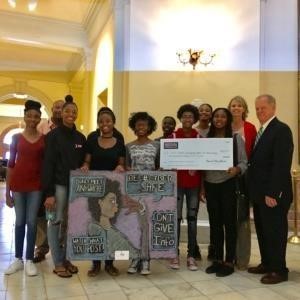 In another drawing, the students of Harper Archer Middle School created a scene of a car crash with the message, ‘It Can Wait’ regarding the dangers of texting while driving.  Kennesaw Mountain High School created a beautiful rendering entitled, ‘Look, Listen, Live’ about the dangers of crossing railroad tracks.  Also, Dutchtown High School tackled the matter of cyberbullying and how to handle it.   The artwork was phenomenal, as is usually the case in these contests,” says MaryLou Pagano of the SafeAmerica Foundation.  SafeAmerica and Montlick and Associates are sponsors of this event.  “We want to commend the students on their work and the art teachers who get their schools involved,” said Pagano.  “Although this event is an art contest, it brings students together from various school districts, it drives home the messages of safety that are relevant to students of their age, and it calls on them to exercise good judgments when handling difficult decisions.”  Another Chalk 1 Up for Safety event will be held this Fall.  If your school would like to get involved, please contact the SafeAmerica Foundation at 770-973-7233 or email Marylou.pagano@safeamerica.org.  MEMORY PROJECT  You can find the video by going to the following link and looking in your 2017-18 Syria folder.  There you should see a video file titled “ZerricClinton.mp4”.  You can stream it right there on that page, though it will play better if you download the video file to your own computer:  https://memoryproject.box.com/ZerricClinton     College, Columbia University. New York, NY.  April 2015  Art out of the Box  Georgia Art Education Association, Spring Conference Cordele, GA.     March 2015  Breaking BAD: Collaborative Project - the Museum of Tolerance   New York, NY Kushner School and Cairo High School  Presented with Natasha Poor, National Art Education Association. New Orleans, LA.  March 2015   Beyond Colorblind Policy: Designing the Future of Visual Arts   Education. Presented with Gloria Wilson, Lisa Whittington, & Eleanor Neal National Art Education Association. New Orleans, LA.  October 2014  Where is the limit for media-oriented images?  Georgia Art Education Association Fall Conference Macon, GA.    April 2014  How teens view violence! Georgia Art Education Association Spring Conference Cordele, GA.  March 2014  Is teen violence out of control in America? National Art Education Association. San Diego, CA.  October 2013  How does the visual culture of music videos and social media manifest in your classroom?  Georgia Art Education Association Fall Conference Savannah, GA.  March 2013  The Spectacle of the Visual: How Media Representations Impact Youth Cultures IdentityFormation and Community Engagement. Presented with Adetty Perez Miles, National Art Education Association. Fort Worth, TX.  March 2012  Violence in the Media: What’s the Influence on adolescents?  National Art Education Association. Seattle, WA.  October 2011  You Tube and other Social Media Networks in High School Art   Georgia Art Education Association Fall Conference Atlanta, GA.  2005-2016  Youth Art Month (YAM) Participants  2016  	  All-State District Finalist  2012-2018  Metro High School Exhibit Participant  2015-Present  Wyland Mural Art Challenge  2016  	  Georgia Farm Bureau District Finalist  2014-Present  Art Teacher Westover High School  2014  	  BFA Art Education Columbus State University  2012  	  BFA Art Education Valdosta State University   2010-2018  Congressional Art Competition Participants  2014  	  Little Free Library Artists  2012-2016  Grady County Fine Arts Program Participants  2012 Peace Mural Project Participant  2013 Breaking BAD Project Collaborative Project  2010-2018  Capitol Art Exhibit Participant  2016  	  “When Sistahs Gather,” Art Exhibit Participant  2011  	  Arts and Activities Magazine Artwork   2014-Present  Maria’s Zebra Connection Makeup Artist  2016  	  Muralist Cairo High School Band Lobby  2007  	  Muralist Eastside Elementary School Cafeteria   2010  	  Muralist Southside Elementary School Cafeteria  2005  	  T-shirt Design Cairo High School Senior Class  2008  	  T-shirt Design Cairo High School Football Team  2010-2016  Pre-Game Banners Cairo High School Football Team  2010-2016  Roddenberry Memorial Library Art Exhibit  